Dzīvojamās mājas nojaukšana, “Dzirnavu māja”, Vītiņu pagasts, Dobeles novadsĒkas adrese, kad.apz. un atrašanās vieta kartē“Dzirnavu māja”, Vītiņu pagasts, Dobeles novads, kad.apz. 4694 006 0032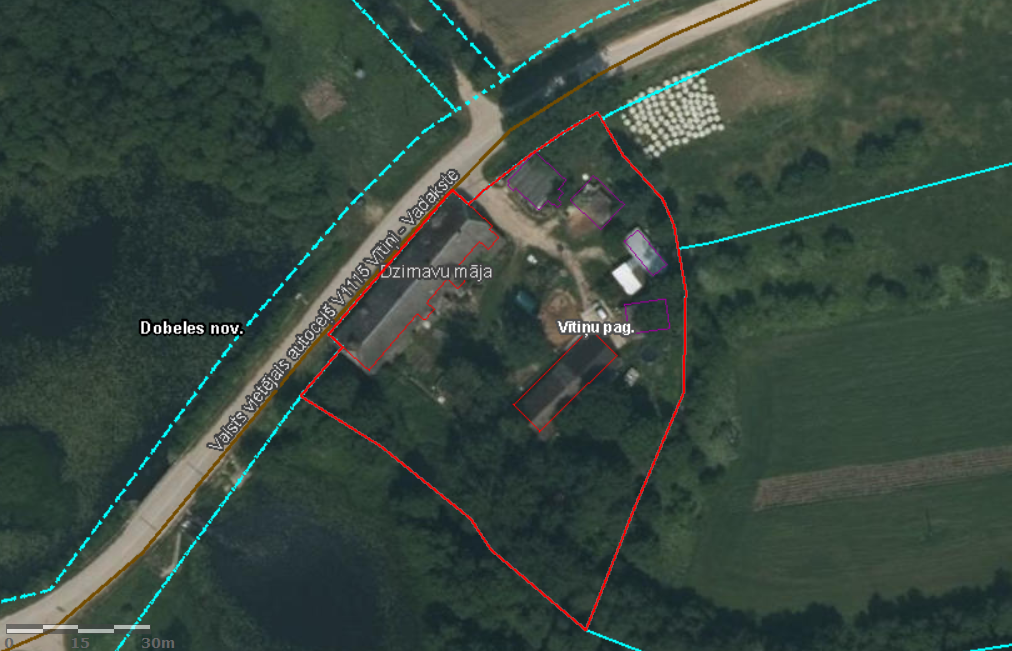 Fotofiksācija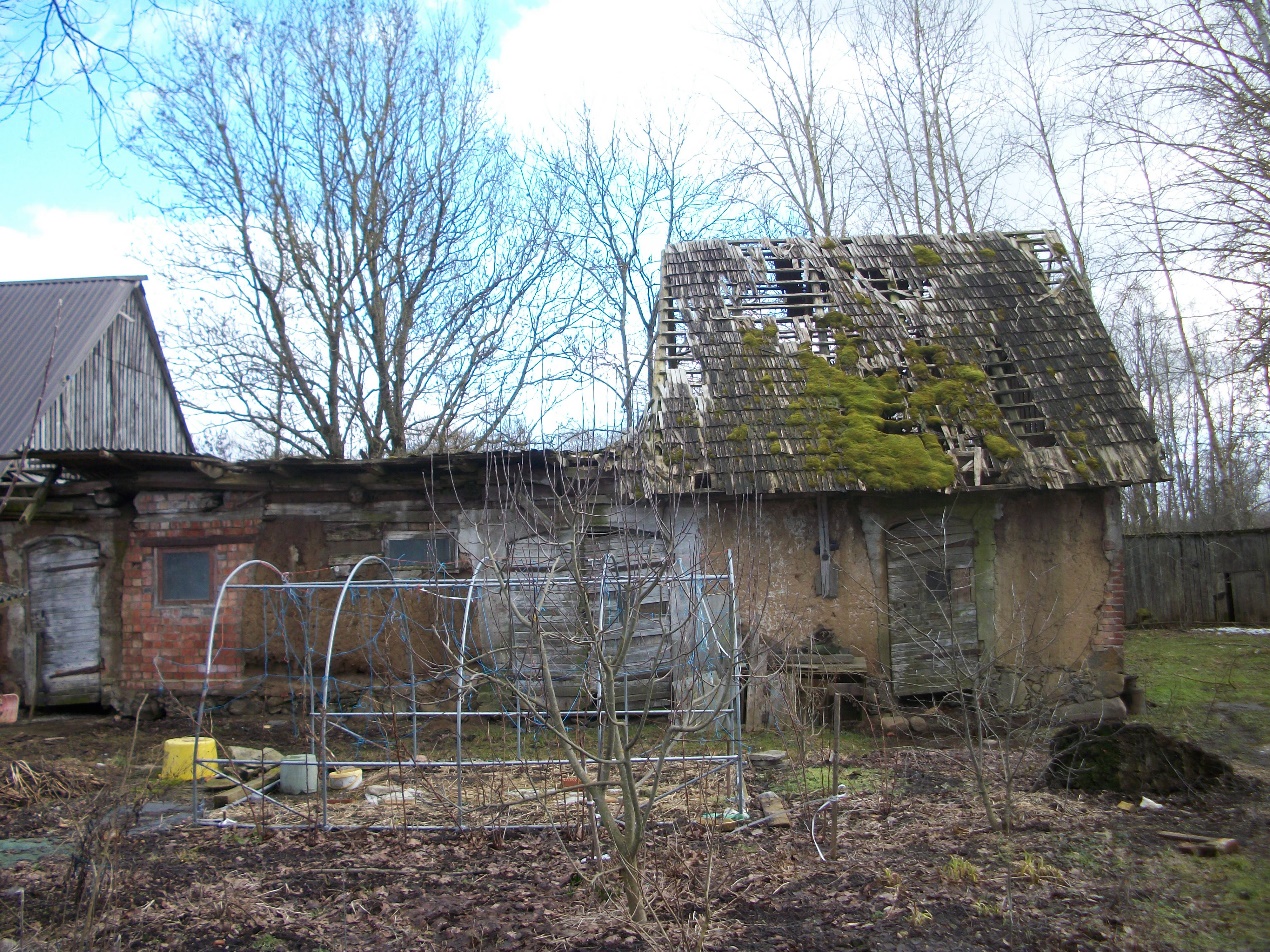 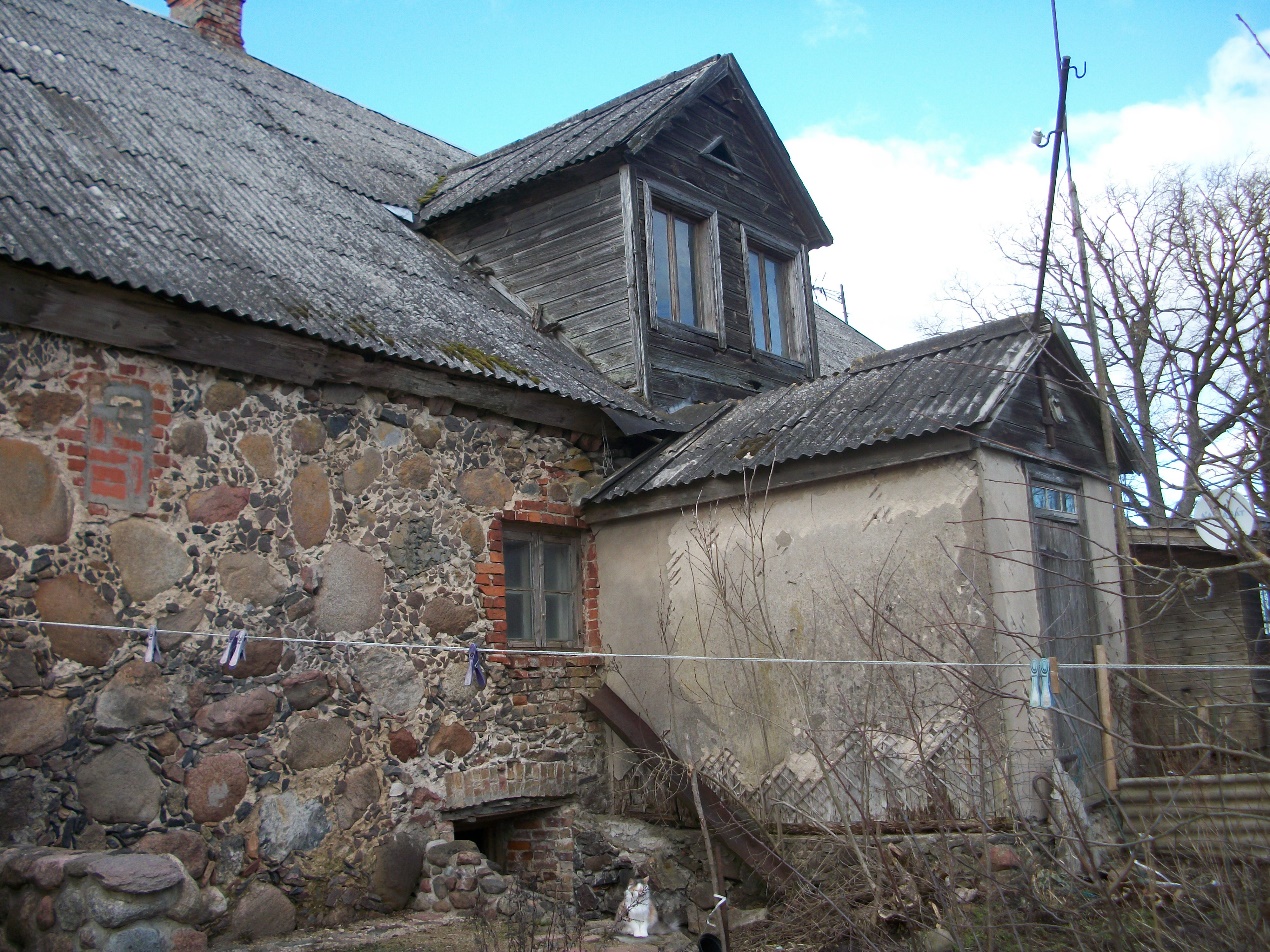 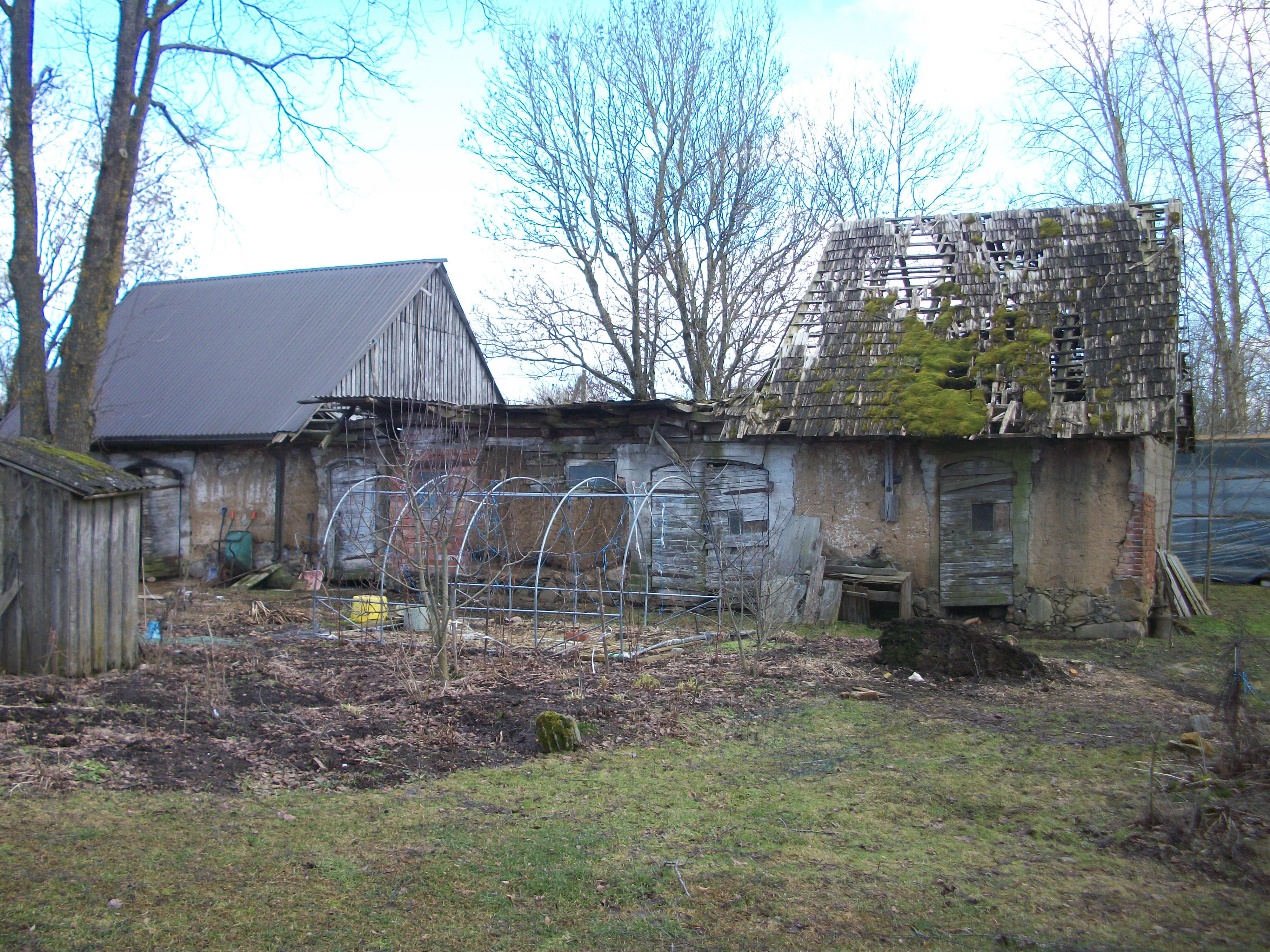 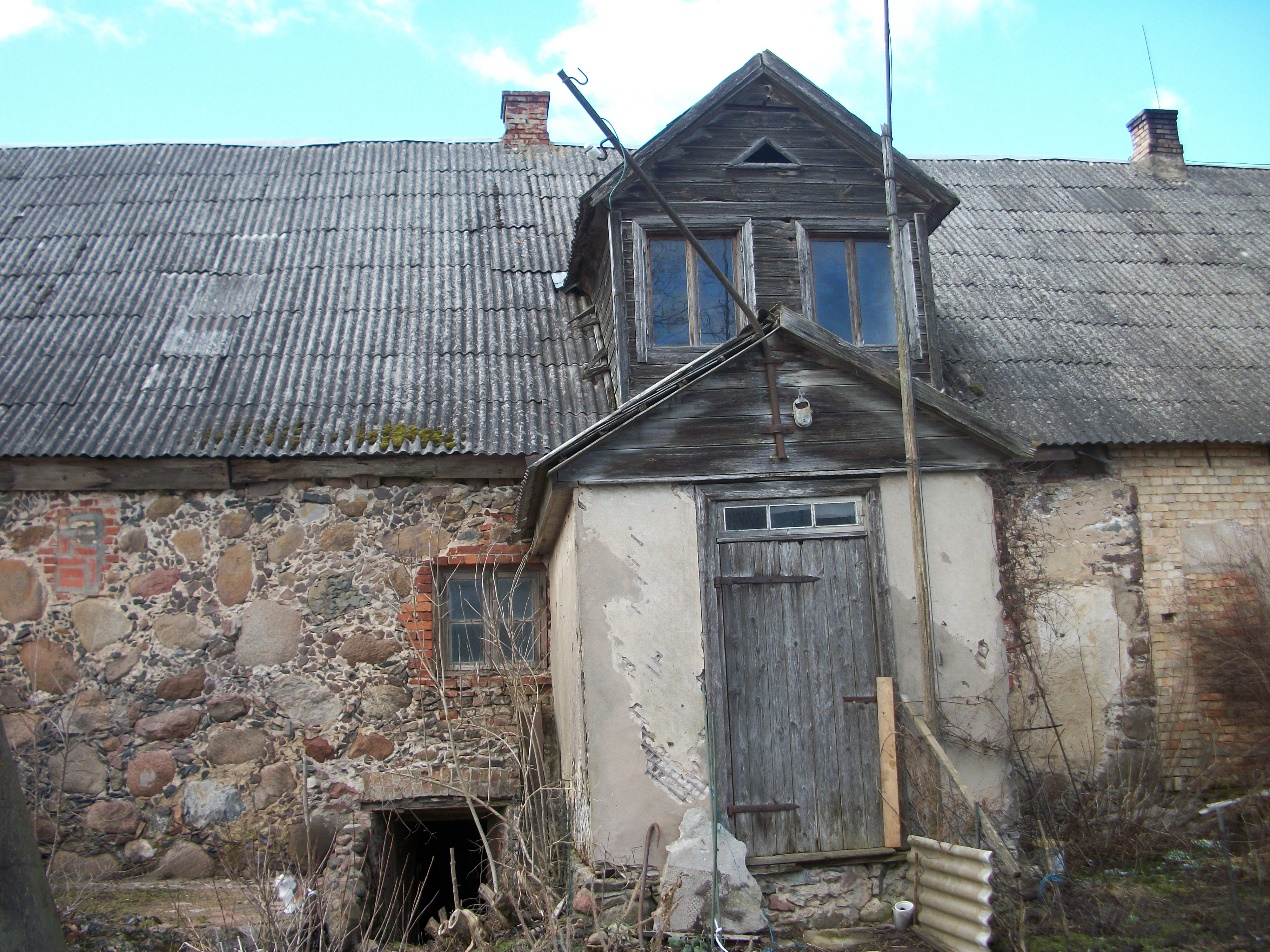 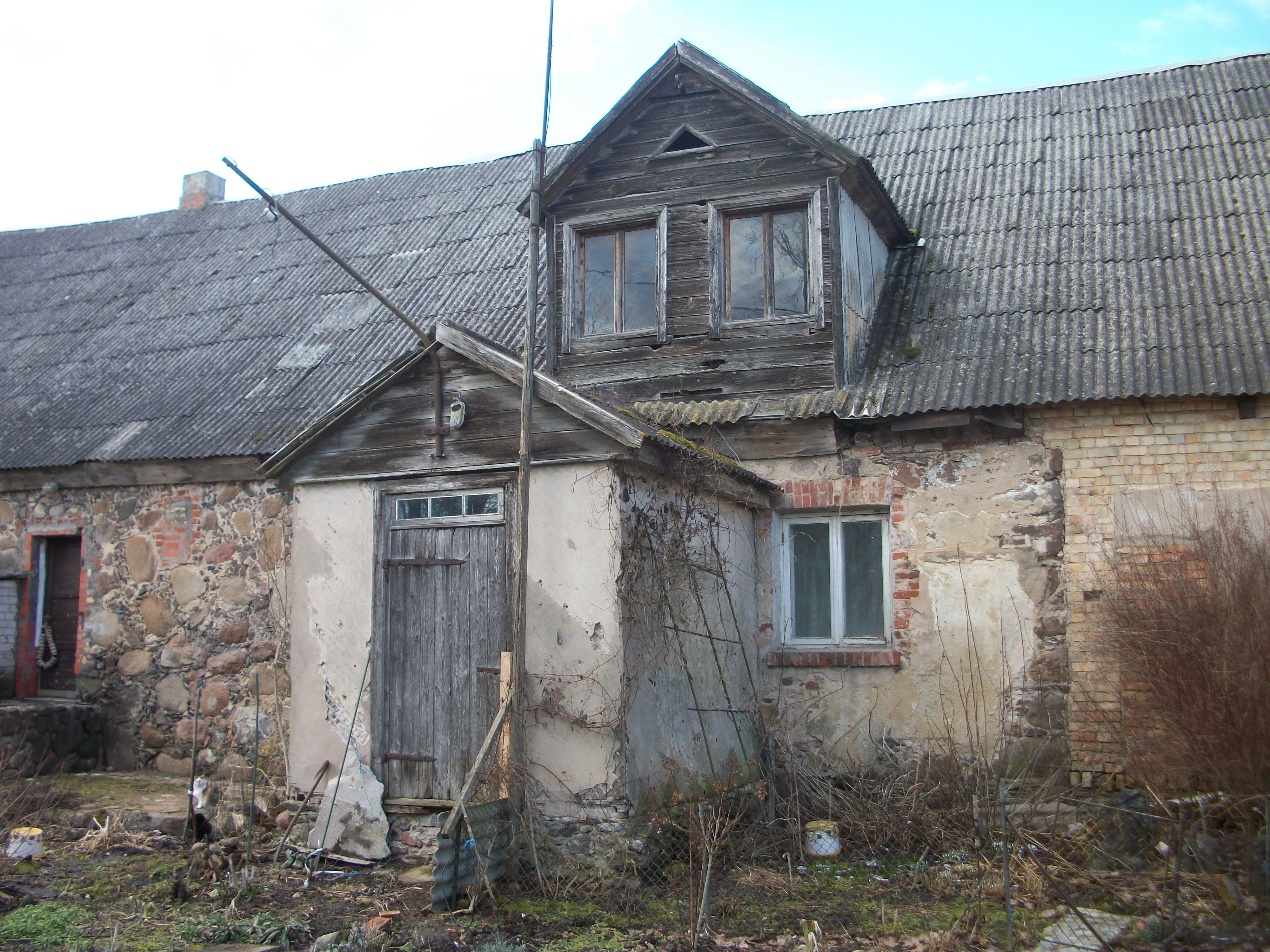 